YOU ARE INVITEDHANOVER AREA COUNCIL of CHURCHESCELEBRATION DINNERFIFTY YEARS OF SERVICE TO OURCOMMUNITY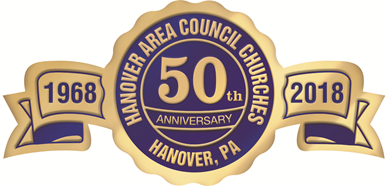 WHEN: DECEMBER 2ND 5 P.M. WHERE: ST. JOSEPH PARISH HALL 5055 GRANDVIEW RD (REAR PARKING LOT)COST: $11.95 PERSON / prepaidReservations are required:   by check, PayPal or calling the office 717-633-6353